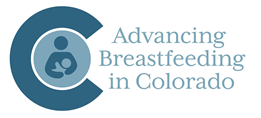 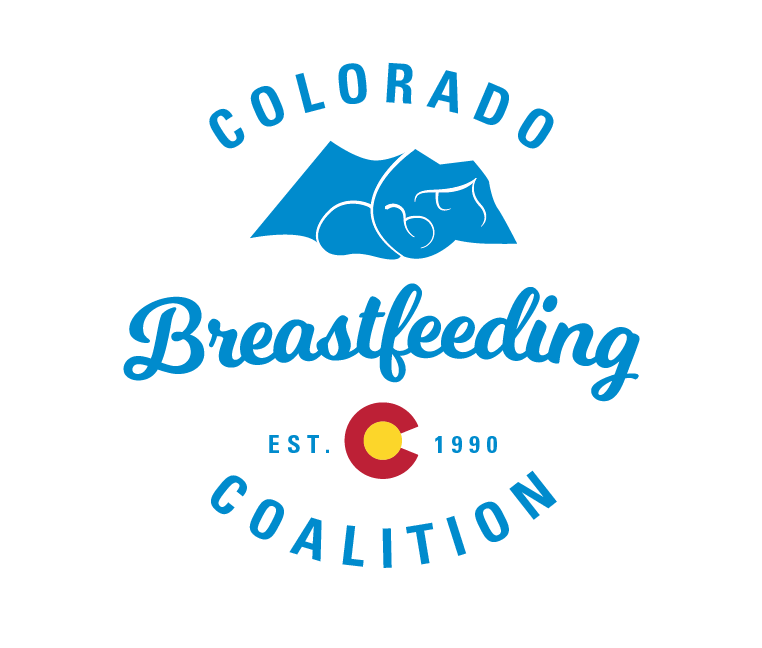 Lactation Friendly Workplace Action Plan
Organization:                                                        				Date: Complete this action plan and identify areas you would like to work on using the results of your self-assessment. Each section corresponds with the components of the self-assessment tool.
Policy Development (Commitment)Time (Workplace Flexibility)Space (Lactation Friendly Environment)Optional: Additional Goals for achieving Lactation Advocate  (i.e. Educational Resources, Support Groups, etc.) Action ItemsLead PersonTimelineExample: create policy, obtain approval from leadershipResources needed: Example: sample policyResources needed: Example: sample policyResources needed: Example: sample policyAction ItemsLead PersonTimelineExample: create policy, ensure time is provided to employees for pumpingResources needed: Example: sample policyResources needed: Example: sample policyResources needed: Example: sample policyAction ItemsLead PersonTimelineExample: identify space, purchase items (e.g. chair, table, decor)Resources needed: Example: space prioritized for lactation supportResources needed: Example: space prioritized for lactation supportResources needed: Example: space prioritized for lactation supportAction ItemsLead PersonTimelineExample: infants allowed at work, insurance plan covers lactation equipment, multi-user pump made available, etc.Resources needed:Resources needed:Resources needed: